SERVANDO, GERALENE MARIE A.OBJECTIVES:	To work with the company, which would make full use of my knowledge and skills I have acquired through the years and to provide me with the opportunity to learn and acquire more skills and trainings for self-development. EDUCATIONAL BACKGROUND:	TERTIARY:		AUTOCAD (Automatic Computer Aided Design)				MICROCAD				Manila				2009SECONDARY:		St. Nichols Academy				Macabebe, Pampanga										2007PRIMARY:		St. Nichols Academy				Macabebe, Pampanga										2004SEMINARS ATTENDED:Finishing course for call center agents	Asiaworks Training Solutions Inc.	2009WORKING EXPERIENCE:Position:		SecretaryCompany:					July 2015 – July 2016Job Responsibilities:Using a variety of software packages, such as Microsoft Word, Outlook, Powerpoint, Excel, Access, etc., to produce correspondence and documents and to maintain presentations, records, spreadsheets and databases;Devising and maintaining office systems;Managing and maintaining budgets, as well as invoicing;Liaising with staff in other departments and with external contacts;Ordering and maintaining stationery and equipment;Organising and storing paperwork, documents and computer-based information;Arranging in-house and external events.Supervise other clerical staff, and provide training and orientation to new staff.Position:		Data EncoderCompany:		Department of Environment and Natural Resources			February 1, 2013 - April 4, 2014Prepares source data for computer entry by compiling and sorting information; establishing entry priorities.Processes customer and account source documents by reviewing data for deficiencies; resolving discrepancies by using standard procedures or returning incomplete documents for resolution.Enters customer and account data by inputting alphabetic and numeric information on keyboard or optical scanner according to screen format.Maintains data entry requirements by following data program techniques and procedures.Verifies entered customer and account data by reviewing, correcting, deleting, or reentering data; purging files to eliminate duplication of data.Secures information by completing data base backups.Position:		CashierCompany:		The Tropical Retail Company Inc.			January 31, 2012 - June 30, 2012Job Responsibilities:	Processing of sales transaction of customer in the POS terminalPreparing of Cashier’s remittance report (endorses cash and charge)Transaction of the day to immediate superior on duty Ensure that the mode of payment received are verified bills received are not fake before processing transaction check credit card securityFeatures before processing transactionEnsures an excellent level of customer experience as a priority at allTimes by exceeding and achieving customer experience consistentlyReleased cash sales through bank pick up.Position:		Sales AssociatesCompany:		The Tropical Retail Company Inc.			November 14, 2011- January 14, 2012Position:		Sales AssociatesCompany:		The Tropical Retail Company Inc.			June 17, 2011- August 17, 2011Job responsibilities:	Accountable for overall customer satisfactory by giving them an exceptional shopping experience Responsible for stock management in selling areaDelivering good customer service to assure their loyalty to our brandPosition:		Sales staffCompany;		Hipculutre			SM city Pampamga			November 22 2010- April 22 2011Job responsibilities:	Accountable for overall customer satisfactory by giving them an exceptional shopping experience Responsible for stock management in selling areaDelivering good customer service   Position:		CheckerCompany:		Madison shopping plaza Inc.			May 6 2010 September 18 2010Job responsibilities:	Ensure that the mode of payment received are verified bills received and are not fake before processing transaction check credit card securityFeatures before processing transactionEnsures an excellent level of customer experience as a priority at allTimes by exceeding and achieving customer experience consistentlyPROFILE: A dedicated individual with a strong desire to excelA hardworking individual with a sense of responsibility and Commitment to jobCan easily build good working relationship to others.PERSONAL PROFILE:Date of birth;		March 15 1990Age:			22 years oldCivil Status:		SingleReligion:		Roman CatholicJob Seeker First Name / CV No: 1798722Click to send CV No & get contact details of candidate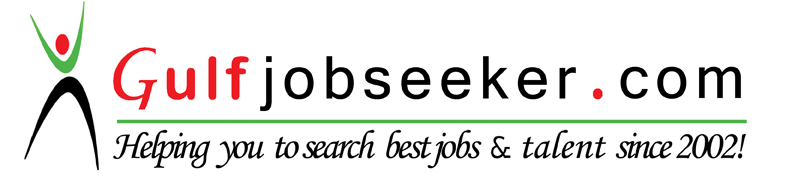 